Фролова Любовь АлексеевнаГБОУ гимназия №190г. Санкт – ПетербургУчительУрок геометрии в 8 классеТема «Решение задач на нахождение площадей»Приложение 1 Задания для групп Найти площадь параллелограмма,  стороны которого равны 12 и 5 см, а острый угол 30օ.Ответ: 30 см2.Найти площадь треугольника с острым углом 30օ, если стороны, образующие этот угол равны 12 см и 5 см.Ответ: 15 см2.Найти площадь параллелограмма с острым углом 45о, если высота, проведенная из вершины тупого угла,  делит сторону параллелограмма на два равных отрезка по 7 см.Ответ: 98 см2.Высота треугольника ABC, проведённая из вершины B, делит сторону на два равных отрезка по 7 см. Найдите площадь треугольника, если угол A=45о Ответ: 49 см2.Найти площадь треугольника ABC, если , а сторона BC= 12 см.Ответ: 72 см2.Найти площадь параллелограмма, стороны которого 5 и 12 см, а тупой угол равен 1500.Ответ: 30 см2.В параллелограмме из вершины В проведены две высоты, длины которых 4 и 6 см. Найдите сторону CD, если AB=12 см. Приложение 2«Оценочный лист»Продолжите, пожалуйста, фразу:Сегодня на уроке мне понравилось …Мне было труднее всего … Самым полезным для меня было …Мне надо еще поработать над …Приложение 3«Слайды из презентации»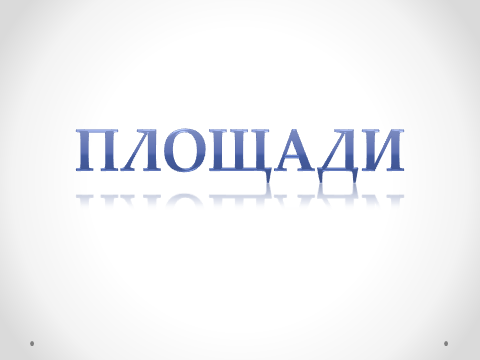 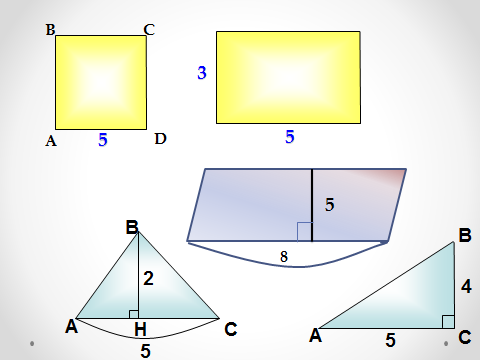 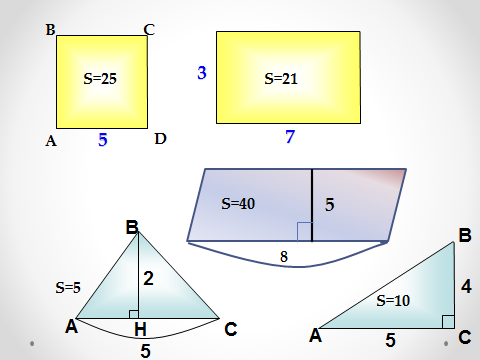 Цель деятельности учителяЦель деятельности учителяСоздать условия для закрепления умений находить площади прямоугольник, квадрата, параллелограмма, треугольника. Создать условия для закрепления умений находить площади прямоугольник, квадрата, параллелограмма, треугольника. Создать условия для закрепления умений находить площади прямоугольник, квадрата, параллелограмма, треугольника. Создать условия для закрепления умений находить площади прямоугольник, квадрата, параллелограмма, треугольника. Создать условия для закрепления умений находить площади прямоугольник, квадрата, параллелограмма, треугольника. Создать условия для закрепления умений находить площади прямоугольник, квадрата, параллелограмма, треугольника. Термины и понятияТермины и понятияПлощадь квадрата, площадь прямоугольника, площадь треугольника, высота, основание, свойства прямоугольных треугольников с углом 30 и 45 градусов.Площадь квадрата, площадь прямоугольника, площадь треугольника, высота, основание, свойства прямоугольных треугольников с углом 30 и 45 градусов.Площадь квадрата, площадь прямоугольника, площадь треугольника, высота, основание, свойства прямоугольных треугольников с углом 30 и 45 градусов.Площадь квадрата, площадь прямоугольника, площадь треугольника, высота, основание, свойства прямоугольных треугольников с углом 30 и 45 градусов.Площадь квадрата, площадь прямоугольника, площадь треугольника, высота, основание, свойства прямоугольных треугольников с углом 30 и 45 градусов.Площадь квадрата, площадь прямоугольника, площадь треугольника, высота, основание, свойства прямоугольных треугольников с углом 30 и 45 градусов.Планируемые результатыПланируемые результатыПланируемые результатыПланируемые результатыПланируемые результатыПланируемые результатыПланируемые результатыПланируемые результатыПредметные уменияУниверсальные учебные действияУниверсальные учебные действияУниверсальные учебные действияУниверсальные учебные действияУниверсальные учебные действияУниверсальные учебные действияУниверсальные учебные действияУчащиеся умеют применять полученные знания (формулы для нахождения площадей квадрата, прямоугольника, параллелограмма и треугольника) при решении задач. Умеют строить высоту и выделять основание. ПознавательныеОсознанно владеют алгоритмом нахождения площадей , умеют применять эти знания для решения конкретных задач.ПознавательныеОсознанно владеют алгоритмом нахождения площадей , умеют применять эти знания для решения конкретных задач.РегулятивныеОсознают важность и необходимость знаний для человека, проявляют познаватель-ный интерес к изучению предмета. Могут составлять план решения задачи. Могут построить чертеж по смыслу задачи.Коммуникатив-ныеУмеют организовывать учебное сотрудничество и совместную деятельность с учителем и сверстниками, работать в группах.Коммуникатив-ныеУмеют организовывать учебное сотрудничество и совместную деятельность с учителем и сверстниками, работать в группах.Коммуникатив-ныеУмеют организовывать учебное сотрудничество и совместную деятельность с учителем и сверстниками, работать в группах.ЛичностныеУмеют анализиро-вать качество своих знаний, умеют контролиро-вать и планировать учебную деятельность во время самостоятель-ной работы в классе и выполнения домашнего задания дома.Организация пространстваОрганизация пространстваОрганизация пространстваОрганизация пространстваОрганизация пространстваОрганизация пространстваОрганизация пространстваОрганизация пространстваФормы работыФормы работыФронтальная(Ф), индивидуальная(И), групповая(Г).Фронтальная(Ф), индивидуальная(И), групповая(Г).Фронтальная(Ф), индивидуальная(И), групповая(Г).Фронтальная(Ф), индивидуальная(И), групповая(Г).Фронтальная(Ф), индивидуальная(И), групповая(Г).Фронтальная(Ф), индивидуальная(И), групповая(Г).Образовательные ресурсыОбразовательные ресурсыУчебникПрезентация (см. приложение 3)Задания для фронтальной работы и работы в группах (раздаточный материал), (см. приложение 1).УчебникПрезентация (см. приложение 3)Задания для фронтальной работы и работы в группах (раздаточный материал), (см. приложение 1).УчебникПрезентация (см. приложение 3)Задания для фронтальной работы и работы в группах (раздаточный материал), (см. приложение 1).УчебникПрезентация (см. приложение 3)Задания для фронтальной работы и работы в группах (раздаточный материал), (см. приложение 1).УчебникПрезентация (см. приложение 3)Задания для фронтальной работы и работы в группах (раздаточный материал), (см. приложение 1).УчебникПрезентация (см. приложение 3)Задания для фронтальной работы и работы в группах (раздаточный материал), (см. приложение 1).I этап. Актуализация знанийI этап. Актуализация знанийI этап. Актуализация знанийI этап. Актуализация знанийI этап. Актуализация знанийI этап. Актуализация знанийI этап. Актуализация знанийI этап. Актуализация знанийЦель деятельностиЦель деятельностиДеятельность учителяДеятельность учителяДеятельность учителяДеятельность учащихсяДеятельность учащихсяДеятельность учащихсяОпределить степень усвоения формул для нахождения площадей, закрепить умения пользоваться этими формулами. Определить степень усвоения формул для нахождения площадей, закрепить умения пользоваться этими формулами. (Ф)Совместная деятельностьФронтальный опрос: Какую тему мы изучаем (одним словом)? Ответ: площадь.Площади каких фигур уже можем находить?Ответ: квадрата, прямоугольника, параллелограмма и треугольника.Написать формулы вычисления площадей фигур, нарисованных на доске, используя обозначения h, a, b, S.Чертежи на доске:На чертежах дорисовываем высоты.Вычислить площади фигур, предложенных на слайде?Проверяем результаты с помощью слайда:(И) Самоанализ. Учащиеся заполняют «Оценочные листы» , первый этап. (см. приложение 2)Оценочный лист(Ф)Совместная деятельностьФронтальный опрос: Какую тему мы изучаем (одним словом)? Ответ: площадь.Площади каких фигур уже можем находить?Ответ: квадрата, прямоугольника, параллелограмма и треугольника.Написать формулы вычисления площадей фигур, нарисованных на доске, используя обозначения h, a, b, S.Чертежи на доске:На чертежах дорисовываем высоты.Вычислить площади фигур, предложенных на слайде?Проверяем результаты с помощью слайда:(И) Самоанализ. Учащиеся заполняют «Оценочные листы» , первый этап. (см. приложение 2)Оценочный лист(Ф)Совместная деятельностьФронтальный опрос: Какую тему мы изучаем (одним словом)? Ответ: площадь.Площади каких фигур уже можем находить?Ответ: квадрата, прямоугольника, параллелограмма и треугольника.Написать формулы вычисления площадей фигур, нарисованных на доске, используя обозначения h, a, b, S.Чертежи на доске:На чертежах дорисовываем высоты.Вычислить площади фигур, предложенных на слайде?Проверяем результаты с помощью слайда:(И) Самоанализ. Учащиеся заполняют «Оценочные листы» , первый этап. (см. приложение 2)Оценочный лист(Ф)Совместная деятельностьФронтальный опрос: Какую тему мы изучаем (одним словом)? Ответ: площадь.Площади каких фигур уже можем находить?Ответ: квадрата, прямоугольника, параллелограмма и треугольника.Написать формулы вычисления площадей фигур, нарисованных на доске, используя обозначения h, a, b, S.Чертежи на доске:На чертежах дорисовываем высоты.Вычислить площади фигур, предложенных на слайде?Проверяем результаты с помощью слайда:(И) Самоанализ. Учащиеся заполняют «Оценочные листы» , первый этап. (см. приложение 2)Оценочный лист(Ф)Совместная деятельностьФронтальный опрос: Какую тему мы изучаем (одним словом)? Ответ: площадь.Площади каких фигур уже можем находить?Ответ: квадрата, прямоугольника, параллелограмма и треугольника.Написать формулы вычисления площадей фигур, нарисованных на доске, используя обозначения h, a, b, S.Чертежи на доске:На чертежах дорисовываем высоты.Вычислить площади фигур, предложенных на слайде?Проверяем результаты с помощью слайда:(И) Самоанализ. Учащиеся заполняют «Оценочные листы» , первый этап. (см. приложение 2)Оценочный лист(Ф)Совместная деятельностьФронтальный опрос: Какую тему мы изучаем (одним словом)? Ответ: площадь.Площади каких фигур уже можем находить?Ответ: квадрата, прямоугольника, параллелограмма и треугольника.Написать формулы вычисления площадей фигур, нарисованных на доске, используя обозначения h, a, b, S.Чертежи на доске:На чертежах дорисовываем высоты.Вычислить площади фигур, предложенных на слайде?Проверяем результаты с помощью слайда:(И) Самоанализ. Учащиеся заполняют «Оценочные листы» , первый этап. (см. приложение 2)Оценочный листII этап. Работа по группам.II этап. Работа по группам.II этап. Работа по группам.II этап. Работа по группам.II этап. Работа по группам.II этап. Работа по группам.II этап. Работа по группам.II этап. Работа по группам.Цель деятельностиЦель деятельностиДеятельность учителя: раздает задания, помогает ученикам, отвечает на вопросы, следит за работой консультантов.Деятельность учителя: раздает задания, помогает ученикам, отвечает на вопросы, следит за работой консультантов.Деятельность учителя: раздает задания, помогает ученикам, отвечает на вопросы, следит за работой консультантов.Деятельность учителя: раздает задания, помогает ученикам, отвечает на вопросы, следит за работой консультантов.Деятельность учащихся: совместная деятельность по группам (И, Г)Деятельность учащихся: совместная деятельность по группам (И, Г)Отработать навыки нахождения площадей известных фигур.Отработать навыки нахождения площадей известных фигур.Карточки задания для 5 групп (смотри приложение 1).Задачи решаем 10 минут, оформляем в тетрадях и на листах А3.Карточки задания для 5 групп (смотри приложение 1).Задачи решаем 10 минут, оформляем в тетрадях и на листах А3.Карточки задания для 5 групп (смотри приложение 1).Задачи решаем 10 минут, оформляем в тетрадях и на листах А3.Карточки задания для 5 групп (смотри приложение 1).Задачи решаем 10 минут, оформляем в тетрадях и на листах А3.Карточки задания для 5 групп (смотри приложение 1).Задачи решаем 10 минут, оформляем в тетрадях и на листах А3.Карточки задания для 5 групп (смотри приложение 1).Задачи решаем 10 минут, оформляем в тетрадях и на листах А3.III этап. Защита решений. Обсуждение теории.III этап. Защита решений. Обсуждение теории.III этап. Защита решений. Обсуждение теории.III этап. Защита решений. Обсуждение теории.III этап. Защита решений. Обсуждение теории.III этап. Защита решений. Обсуждение теории.III этап. Защита решений. Обсуждение теории.III этап. Защита решений. Обсуждение теории.ЦельЦельДеятельность учителя:Организует защиту решений,помогает задавать вопросыДеятельность учителя:Организует защиту решений,помогает задавать вопросыДеятельность учителя:Организует защиту решений,помогает задавать вопросыДеятельность учащихся:Выбирают представителя группы, который рассказывает решение задачиСовещаются и задают вопросы представителям других групп по решению задач Учащиеся заполняют оценочные листы этап 2.Деятельность учащихся:Выбирают представителя группы, который рассказывает решение задачиСовещаются и задают вопросы представителям других групп по решению задач Учащиеся заполняют оценочные листы этап 2.Деятельность учащихся:Выбирают представителя группы, который рассказывает решение задачиСовещаются и задают вопросы представителям других групп по решению задач Учащиеся заполняют оценочные листы этап 2.Формировать умение пользоваться теоретическими знаниями для решения конкретных задач,умения аргументировать свое решение и задавать вопросы по смыслу задач.Формировать умение пользоваться теоретическими знаниями для решения конкретных задач,умения аргументировать свое решение и задавать вопросы по смыслу задач.Задачи, ответы к ним и примерные вопросы можно посмотреть в приложении 1.Задачи, ответы к ним и примерные вопросы можно посмотреть в приложении 1.Задачи, ответы к ним и примерные вопросы можно посмотреть в приложении 1.IV этап. Подведение итогов. РефлексияIV этап. Подведение итогов. РефлексияIV этап. Подведение итогов. РефлексияIV этап. Подведение итогов. РефлексияIV этап. Подведение итогов. РефлексияIV этап. Подведение итогов. РефлексияIV этап. Подведение итогов. РефлексияIV этап. Подведение итогов. РефлексияЦельЦельДеятельность учителяДеятельность учителяДеятельность учителяДеятельность учащихсяДеятельность учащихсяДеятельность учащихся(Ф/И) Предлагает ответить учеников на следующие вопросы:Продолжить фразу:Сегодня на уроке мне понравилось …Мне было труднее всего … Самым полезным для меня было …Мне надо еще поработать над …(Ф/И) Предлагает ответить учеников на следующие вопросы:Продолжить фразу:Сегодня на уроке мне понравилось …Мне было труднее всего … Самым полезным для меня было …Мне надо еще поработать над …(Ф/И) Предлагает ответить учеников на следующие вопросы:Продолжить фразу:Сегодня на уроке мне понравилось …Мне было труднее всего … Самым полезным для меня было …Мне надо еще поработать над …(И) Учащиеся заполняют опросные листы.(И) Учащиеся заполняют опросные листы.(И) Учащиеся заполняют опросные листы.Первый этап:Первый этап:Первый этап:Первый этап:Знаю формулы для вычисления площадей квадрата, прямоугольника, параллелограмма и треугольника.(от 0 до 5 баллов).Правильно вычислил(а) площади предложенных фигур(от 0 до 5 баллов).Всего:Второй этап: работа в группах.Второй этап: работа в группах.Второй этап: работа в группах.Второй этап: работа в группах.Оцените свое участие в решении задачи(от 0 до 5 баллов)Оцените свое участие в обсуждении задач(от 0 до 5 баллов)Всего:Итого: